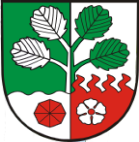 Obec Horní Olešnice Výpis usneseníz 5. veřejného zasedání  zastupitelstva obce Horní Olešnice, konaného dne 27.11.2019 od 17.hod v zasedací místnosti obecního úřadu -Horní OlešniceObecní zastupitelstvo:1) ZO určuje ověřovatele zápisu Romana Tomana a Jiřího Mikulku a  zapisovatelkou Moniku ŘehořovouPro:     6, proti:     0, zdrželi se:    0Usnesení 5/01/2019 bylo schváleno 2) ZO schvaluje následující program zasedání ZO Zahájení, kontrola usneseníObecně závazné vyhlášky obce Horní Olešnice č. 2/2019 – 8/2019 Rekonstrukce bytu v čp. 2 Horní OlešniceŽádost obce Dolní Kalná o finanční příspěvek na opravu kostelaDílčí přezkoumání hospodaření obce Horní Olešnice za rok 2019Výsledek veřejnoprávní kontroly na správnost a účelnost dotace poskytnuté obci Horní Olešnice „Zpracování projektové dokumentace – Obec Horní Olešnice, zásobování vodou – studie vodovodu“Dotace od  Královéhradeckého kraje ,, Posílení kapacity vodovodu v Horní Olešnici (lokalita Zadní Ždírnice)“ č.19RGI02-0385Rekonstrukce čp.11 Motorest v Horní Olešnici dodatek č. 3 ke smlouvě o dílo Rozpočtové opatření č. 8/2019 a 9/2019Různé informace, žádostiDiskuze, závěr                             Pro:     6, proti:     0, zdrželi se:    0Usnesení 5/02/2019 bylo schváleno 3) ZO bere na vědomí zápis z předchozího veřejného zasedání ZO4) ZO schvaluje obecně závaznou vyhlášku č. 2/2019, kterou se ruší obecně závaznou vyhlášku č. 2/2011, o místním poplatku za provozovaný výherní hrací přístroj nebo jiné technické herní zařízení povolené Ministerstvem financí podle jiného právního předpisu, ze dne 23.05.2011Pro:     6, proti:     0, zdrželi se:    0Usnesení 5/03/2019 bylo schváleno 5) ZO bere na vědomí Obecně závazná vyhláška č. 3/2019 o pravidlech pro pohyb psů na veřejném prostranství6) ZO schvaluje obecně závaznou vyhlášku č. 4/2019 o místním poplatku ze vstupnéhoPro:     6, proti:     0, zdrželi se:    0Usnesení 5/04/2019 bylo schváleno7) ZO schvaluje obecně závaznou vyhlášku č. 5/2019 o místním poplatku za užívání veřejného prostranstvíPro:     6, proti:     0, zdrželi se:    0Usnesení 5/05/2019 bylo schváleno8) ZO schvaluje obecně závaznou vyhlášku č. 6/2019 o místním poplatku z pobytuPro:     6, proti:     0, zdrželi se:    0Usnesení 5/06/2019 bylo schváleno9) ZO schvaluje obecně závaznou vyhlášku č. 7/2019 o místním poplatku ze psůPro:     6, proti:     0, zdrželi se:    0Usnesení 5/07/2019 bylo schváleno10) ZO schvaluje obecně závaznou vyhlášku č. 8/2019 o místním poplatku za provoz systému shromažďování, sběru, přepravy, třídění, využívání a odstraňování komunálních odpadů  Pro:     5, proti:     0, zdrželi se:    1Usnesení 5/08/2019 bylo schváleno11) ZO souhlasí s rekonstrukcí bytu v patře v čp.2 Horní Olešnice, vymalování  a vybavení sociálního zařízení dle finančních možností obcePro:     6, proti:     0, zdrželi se:    0Usnesení 5/09/2019 bylo schváleno12) ZO bere na vědomí Žádost obce Dolní Kalná o finanční příspěvek na opravu kostela. Částka bude zastupitelstvem obce stanovena v příštím roce13) ZO bere na vědomí dílčí přezkoumání hospodaření obce Horní Olešnice za rok 201914) ZO bere na vědomí výsledek veřejnoprávní kontroly na správnost a účelnost dotace poskytnuté obci Horní Olešnice ident.č. EDS 014D241008206 Ministerstvem vnitra, generální ředitelství Hasičského záchranného sboru České republiky15) ZO bere na vědomí „Zpracování projektové dokumentace - Obec Horní Olešnice, zásobování vodou – studie vodovodu“. Vodohospodářská kancelář Trutnov předložila 3 varianty umístění vodojemu16) ZO schvaluje Smlouvu o poskytnutí dotace z dotačního fondu Královéhradeckého kraje č.19RGI02-0385 na realizaci projektu ,,Posílení kapacity vodovodu v Horní Olešnici (lokalita Zadní Ždírnice)“Pro:     6, proti:     0, zdrželi se:    0Usnesení 5/10/2019 bylo schváleno17) ZO schvaluje Dodatek ke smlouvě o dílo č. 3 vícepráce s firmou Havran Michal HM-STAV, Dvůr Králové nad Labem na akci „Snížení energetické náročnosti – etapa II.“Pro:     6, proti:     0, zdrželi se:    0Usnesení 5/11/2019 bylo schváleno18) ZO bere na vědomí rozpočtové opatření č. 8/2019 v pravomoci starosty obce	19) ZO schvaluje rozpočtové opatření č.9/2019 dle návrhuPro:     6, proti:     0, zdrželi se:    0Usnesení 5/12/2019 bylo schváleno20) ZO bere na vědomí Návrh „Územního plánu Horní Olešnice“Případné podněty lze posílat nejpozději do 13.01.2020.Usnesení bylo vyhotoveno dne: 27. 11. 2019Zapisovatelka: Monika Řehořová                             ………..………………………Ověřovatelé:    Roman Toman                                  ……………………………….                              Jiří Mikulka                                      ………………………….……Starosta:           Petr Řehoř                                        ………..…………………..….Místostarosta:  Jiří Mikulka                                      ………..………………………                                Rozpočet obce Horní Olešnice na rok 2019 vč. R.O. č.8/2019Rozpočet obce Horní Olešnice na rok 2019 vč. R.O. č.8/2019R.O. č. 8/2019Příjmy9 218 457 Kč576 040 KčVýdaje10 594 871 Kč185 559 KčFinancování 8123553 946 Kč0 Kč0Financování 8124- 714 276 Kč0 KčFinancování 81151 536 744 Kč- 390 481 KčRozpočet obce Horní Olešnice na rok 2019 vč. R.O. č.9/2019Rozpočet obce Horní Olešnice na rok 2019 vč. R.O. č.9/2019R.O. č. 9/2019Příjmy9 275 009 Kč56 552 KčVýdaje10 603 371 Kč8 500 KčFinancování 8123553 946 Kč0 Kč0Financování 8124- 714 276 Kč0 KčFinancování 81151 488 692 Kč- 48 052 Kč